developing leaders for tomorrowYouth Mentorship Program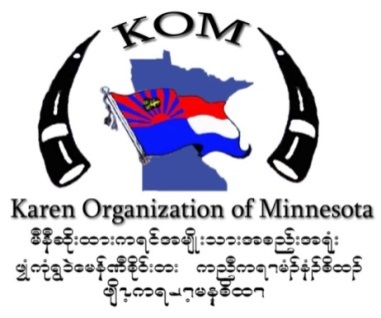 The Karen Organization of Minnesota’s Youth Mentorship Program matches local volunteers with refugee youth in St. Paul schools in one-on-one relationships for a 4-8 month period during an academic year. The goal of this program is to provide refugee youth with someone who can offer friendship, support, and guidance with day-to-day issues as well as in planning for the future. Mentors and their mentees connect at least once a week and meet face to face at least bi-weekly participating in activities that they both enjoy. KOM staff also organize occasional activities to bring all mentors and mentees together.Mentors are professionals, college students, and other community members from diverse backgrounds. KOM will interview and screen each applicant to make appropriate matches. Mentors are matched with students of the same gender, except in special cases.Mentees are Karen students from Saint Paul Public Schools who will enjoy and benefit from a relationship with a mentor. Mentees elect to fill out applications and are not assigned to the program by parents or guidance counselors. Parents interested in having their child participate in the program should contact KOM or the school program coordinator at their child’s school.Mentors are a wonderful source of support for refugee youth as they adjust to life in a new culture and explore options for their future education and careers. Mentors can encourage their mentee’s self-confidence and self-esteem. They can help them plan for the future and expose them to higher education opportunities. We hope that this will help college seem less intimidating and more accessible to participating students. Mentors can also help students with homework or schoolwork as requested. Mentors also benefit from their mentees. They learn how to be reliable and conscientious of others, and are exposed to other cultures and lifestyles.KOM’s Youth ProgramsKOM’s youth staff work across various Saint Paul Public Schools, including Harding High School, Como High School, Humboldt Middle/High School, and Washington Technology Magnet School.KOM Youth After-School Staff:- Ashley Daniels, Youth Programs Manager, 651-202-3122, adaniels@mnkaren.org - Mular Lerpwel, Youth Coordinator (Washington), 651-202-3119; mlerpwel@mnkaren.org- Pong Pop, Youth Coordinator (Harding & Como), 651-202-3103; ppop@mnkaren.org- Ehblut Htoo, Youth Coordinator (Humboldt & Como), 651-202-3105; ehtoo@mnkaren.org - Mue Hsae Klue, Youth Career & Education Coach (Como What’s Next), 651 202 3134; 				mklue@mnkaren.org Mentor ResponsibilitiesWe ask that you meet each of these responsibilities. They have been established in order to help you and your mentee have the best possible experience during your participation in the KOM Youth Mentorship Program. It is very important for you to communicate with your mentee on a regular basis. The Youth Coordinators and the Volunteer Coordinator will also be available for any questions or concerns. We are interested in hearing how things are going and want to make sure you are not having any difficulties. Please let us know if there are any additional ways we can help make this a positive experience.Attend a youth mentorship group or individual orientation when you first join the program.Have contact with your mentee or meet face-to-face on a weekly basis.Maintain contact with the Youth Coordinator assigned to your mentee and the Volunteer Coordinator as needed.If your phone number and/or address changes, notify both your mentee and the Volunteer Coordinator as soon as possible.If at any time you feel that you can no longer participate in the Youth Mentorship Program, please discuss this with the Volunteer Coordinator as soon as possible.We strongly recommend that you do not participate in the program if you have any doubt about maintaining the commitment to your mentee for the time period agreed on.Best Practices for Mentoring Karen YouthTake the time to LISTEN – to really hear the experiences, hopes and challenges of the mentee you are working with.Remember that your mentee who is likely still transitioning to this country may be dealing with loss – of their homeland, family or friends.Encourage and support your mentee in maintaining the cultural, religious, and family values of their country of origin while simultaneously helping them adapt to American culture.Support your mentee’s academic success and educational process, encouraging them to stay in school and seek help when needed.Be flexible and creative in meeting your mentee and family’s needs.Recognize and respond when your mentee exhibits behaviors of concern that might be indicative of depression, drug use, inability to manage anger and aggression, involvement with anti-social groups such as gangs, or breaking the law.Develop activities to help your mentee reach their goals for the future.Mentoring GoalsDeveloping English language speaking, reading and writing skillsAdapting to American culture while maintaining the mentee’s own cultureDeveloping social and life skillsProviding emotional supportServing as an advocateSharing community resources (such as using public transportation, using a library, etc.)Developing college or workforce preparedness skills (plan a local college visit(s))Providing opportunities to relax and have fun! 